Производится набор на военную службу по контракту в Вооруженные силы Российской Федерации.Требования к поступающим на военную службу по контракту: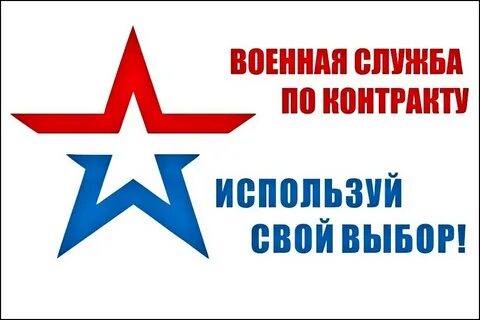 граждане до 40 лет, прошедшие службу по призыву, не имеющие неснятую или непогашенную судимость за совершение преступления, не отбывавшие уголовное наказание в виде лишения свободы по решению суда.	По вопросам поступления на военную службу по контракту необходимо обращаться в районные комиссары или на пункт отбора на военную службы по контракту по адресу: г. Краснодар, ул. Ярославского, 130.